16 ЧЕРВНЯ – ЦЕЙ ДЕНЬ В ІСТОРІЇ Свята і пам'ятні дніМіжнародні ООН: Міжнародний день сімейних грошових переказів 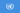 Події1578 — У Львові страчено козацького ватажка, молдовського господаря Івана Підкову.1874 — Відбулося урочисте відкриття кавендишської лабораторії.1903 — Створено компанію Ford Motor.1919 — Святий Престол в особі Папи Римського Бенедикта XV визнав незалежність УНР. Листа голові Директорії Симону Петлюрі надіслав державний секретар Ватикану П'єтро Гаспаррі.1934 — У Харкові відкрився перший з'їзд письменників України. Створено Спілку письменників України (СПУ).1940 — СРСР в ультимативній формі пред'явив Естонії та Латвії ноти з вимогою зміни урядів і введення до цих країн додаткових радянських підрозділів. Наступного дня Червона Армія окупувала Естонію та Латвію.1998 — Вперше в прямому ефірі по Інтернету було показано пологи. 40-річна американка з Флориди, котра погодилась на цей експеримент, народила хлопчика на ім'я Шон.1996 — на виборах президента Російської Федерації на цю посаду знову було обрано Бориса Єльцина.Народились1313 — Джованні Боккаччо, італійський письменник, автор «Декамерона».1613 — Джон Клівленд, англійський поет.1850 — Еме-Ніколя Моро (Aimé Nicolas Morot), французький художник і скульптор, представник академізму. («Добрий самаритянин», 1880).1855 — Шлейфер Г. П., український архітектор (пом.1913).1866 — В. Г. Ротмістров, український агроном, один із засновників дослідної справи в Росії та Україні (пом.1941).1867 — Карл Густав Маннергейм, політичний та військовий діяч Фінляндії, маршал (пом.28.01.1951).1895 — Воррен Льюїс, ірландський історик, офіцер британської армії, старший брат письменника Клайва С. Льюїса.1897 — Георг Віттіг, німецький хімік, лауреат Нобелівської премії.1906 — Зиновій Книш (псевдонім Б. Михайлик), український громадсько-політичний діяч, письменник, публіцист.1917 — Ірвінг Пенн, американський фотограф.1937 — Ерік Сігал, американський письменник.1955 — Чубайс Анатолій Борисович, російський політик.1957 — Вовкун Василь Володимирович, український режисер і сценарист.Померли 1578 — Іван Підкова, козацький отаман, молдовський господар.1812 — Франц Пфорр, німецький художник-романтик.1858 — Джон Сноу, британський лікар, один з перших вивчав дозу ефіру та хлороформу при операціях, проводив анестезію королеві Вікторії, один із засновників епідеміології.1884 — Новицький Орест Маркович, український філософ, історик філософії, богослов.1932 — Модест Пилипович Левицький, письменник, публіцист (нар.1866).1970 — Лонні Джонсон (справжнє ім'я Алонсо Джонсон), американський блюзовий музикант (нар. 1899).1994 — Петро Євлампійович Сабадиш, український пейзажист, заслужений художник УРСР (нар. 1909).2008 — Маріо Рігоні Стерн, відомий італійський письменник та журналіст.